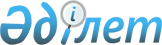 Об утверждении Правил использования средств, предусмотренных в республиканском бюджете на 2000 год на представительские расходы и норм представительских расходовПостановление Правительства Республики Казахстан от 5 июня 2000 года N 846



          В целях реализации пункта 10 постановления Правительства Республики 
Казахстан от 7 декабря 1999 года N 1872  
 P991872_ 
  "О реализации Закона 
Республики Казахстан "О республиканском бюджете на 2000 год" Правительство 
Республики Казахстан постановляет:




          1. Утвердить прилагаемые:




          1) Правила использования средств, предусмотренных в республиканском 
бюджете на 2000 год на представительские расходы;




          2) нормы представительских расходов.




          2. Признать утратившим силу постановление Правительства Республики 
Казахстан от 2 сентября 1999 года N 1299  
 P991299_ 
  "Об утверждении Правил о 
порядке выделения администраторам республиканских бюджетных программ 
средств из республиканского бюджета на представительские расходы и норм 
представительских расходов".




          3. Настоящее постановление вступает в силу со дня подписания.





     Премьер-Министр
   Республики Казахстан  

                                                        Утверждены 



                                             постановлением Правительства
                                                  Республики Казахстан
                                               от 5 июня 2000 года N 846 



                                Правила








                использования средств, предусмотренных в республиканском 




                        бюджета на 2000 год на представительские расходы 








                                                  1. Общие положения








          1. Настоящие Правила определяют порядок использования средств, 
предусмотренных в республиканском бюджете на 2000 год на представительские 
расходы.




          2. Представительские расходы - средства, предусмотренные в 
республиканском бюджете на соответствующий финансовый год и выделяемые 
администраторам республиканских бюджетных программ на прием иностранных 
делегаций, проведение совещаний, семинаров, торжественных и официальных 
мероприятий, а также на представительские цели официальных делегаций 
государства за рубежом.




          К представительским расходам относятся расходы на:




          1) оплату проживания прибывающей стороны, если данное закреплено 
соответствующими договорами;




          2) официальные обеды, ужины, кофе-брейки, фуршеты;




          3) музыкальное сопровождение;




          4) приобретение сувениров, памятных подарков;




          5) автотранспортное обслуживание;




          6) оплату услуг переводчиков;




          7) аренду зала;




          8) иные расходы, разрешенные Министерством иностранных дел Республики 
Казахстан по согласованию с Министерством финансов Республики Казахстан.








                    2. Порядок использования средств республиканского бюджета,




                                    выделяемых на представительские расходы 








          3. Министерство иностранных дел Республики Казахстан на основании 
предложений государственных органов и исходя из объема средств, 
предусмотренных в республиканском бюджете на 2000 год на представительские 
расходы, составляет годовой План мероприятий (далее - План), которые 
требуют представительских расходов, и представляет его на согласование в 
Правительство Республики Казахстан.




          4. На основании Плана Министерством иностранных дел Республики 
Казахстан по согласованию с Министерством финансов Республики Казахстан 
осуществляется выделение средств на представительские расходы 
администраторам республиканских бюджетных программ в соответствии с 
нормами, утвержденными настоящим постановлением.




          5. Решение о выделении средств на представительские расходы 
оформляется приказом Министерства иностранных дел Республики Казахстан.




          6. Обращения администраторов республиканских программ о выделении 
средств из республиканского бюджета на представительские расходы 
рассматриваются Министерством иностранных дел Республики Казахстан при 
наличии:




          1) обоснования необходимости проведения мероприятия;




          2) программы пребывания официальной делегации;




          3) рабочего плана подготовки и проведения мероприятий;




          4) ожидаемого количества участников;




          5) сметы расходов, с обоснованием каждой статьи расходов;




          6) соответствующего мероприятия в Плане согласно пункту 3 настоящих  
Правил.




          7. По представительским расходам, обозначенным в подпунктах 3), 4), 




7) пункта 2 настоящих Правил, администраторами республиканских программ 
предоставляются подтверждающие документы с указанием калькуляции и 
реквизитов организации, предлагающей указанные услуги.




          8. Министерство финансов Республики Казахстан на основании приказа 
Министерства иностранных дел Республики Казахстан в установленном порядке 
вносит изменения в роспись республиканского бюджета:




          при осуществлении представительских расходов на территории Республики 
Казахстан производит уменьшение плановых назначений по программе 42 
"Представительские расходы" Министерства иностранных дел Республики 
Казахстан и увеличение плановых назначений по программе 23 "Проведение 
мероприятий за счет средств на представительские расходы" соответствующего 
администратора республиканской бюджетной программы;




          при осуществлении представительских расходов за пределами территории 
Республики Казахстан производит уменьшение плановых назначений по 
программе 42 "Представительские расходы" и увеличение плановых назначений 
по программе 23 "Проведение мероприятий за счет средств на 
представительские расходы" Министерства иностранных дел Республики 
Казахстан.                




          9. Финансирование представительских расходов на территории Республики 
Казахстан производится в порядке, установленном Министерством финансов 
Республики Казахстан.




          10. Выделение наличной иностранной валюты на представительские 
расходы при выезде за границу Президента и Премьер-Министра Республики 
Казахстан осуществляется в следующем порядке:




          Министерство иностранных дел Республики Казахстан для конвертации 
выделенных средств открывает валютный счет (для наличного расчета) в 
Центральном филиале Национального Банка города Астаны;




          ежемесячно до 10-го числа Министерство иностранных дел Республики 
Казахстан направляет в Центральный филиал Национального Банка города 
Астаны заявку на получение наличной иностранной валюты на следующий 
календарный месяц в сумме, рассчитываемой на основе утверждаемого Плана, в 
пределах плановых назначений на соответствующий месяц;




          Министерство иностранных дел Республики Казахстан по получении на 
указанные цели от Министерства финансов Республики Казахстан лимитов 
бюджетных денег производит их конвертацию в Центральном филиале 
Национального Банка г. Астаны в доллары США и зачисляет их на 
вышеуказанный валютный счет;




          на основании принятого решения о выделении средств на 
представительские расходы, Министерство иностранных дел Республики 
Казахстан выдает лицу, входящему в состав официальной делегации, согласно 
доверенности на получение наличных средств четыре платежных поручения и 
два заявления на получение наличной иностранной валюты в Центральном 
филиале Национального Банка города Астаны.








                                            3. Отчетность и контроль








          11. Министерство иностранных дел Республики Казахстан осуществляет 
контроль за расходованием средств, выделяемых на представительские расходы.




          12. Администраторы республиканских бюджетных программ и лица, 
получившие средства на представительские расходы, должны предоставить в 
течение 5-ти дней после проведения мероприятий отчет об использовании 
выделенных средств за подписью первого руководителя (лица, его 
заменяющего), включающий:




          1) документ, подтверждающий фактическое количество участников 
проведенного мероприятия;




          2) решение Министерства иностранных дел Республики Казахстан по иным 
расходам согласно подпункту 8) пункта 2 настоящих Правил;




          3) подтверждающие документы (квитанции, счета-фактуры, накладные) с 
указанием стоимости и объема приобретенных товаров, работ и услуг, 
заверенные печатью организации, реализовавшей соответствующие товары, 
работы и услуги;




          4) заверенные копии договоров, в случаях, оговоренных подпунктом 1) 
пункта 2 настоящих Правил;




          5) лицо, подотчетное по средствам, выделяемым в порядке, определяемом 
пунктом 10 настоящих Правил, в течение 3-х банковских дней возвращает на 
валютный счет Министерства иностранных дел Республики Казахстан сумму 
неиспользованных денег и представляет ему квитанции по расходам на 
представительские цели, подтвержденные представителем Посольства 
Республики Казахстан в государстве пребывания, руководителем делегации или 
его заместителем, заверенные гербовой печатью, а также квитанцию о 
возврате наличных средств и приходный ордер Центрального филиала 
Национального Банка г. Астаны.




          13. Ответственность за целевое и эффективное использование средств, 
выделенных на представительские расходы, возлагается на получателя средств.





                                                        Утверждены



                                              постановлением Правительства
                                                   Республики Казахстан
                                                от 5 июня 2000 года N 846



                                Нормы








                                          представительских расходов




---------------------------------------------------------------------------
 Наименование расходов                                  Стоимость в тенге
---------------------------------------------------------------------------
1. Расходы на проведение официальных
обедов, ужинов производятся для
делегаций из расчета на одного человека 
в день                                                    до 6 500
2. Буфетное обслуживание во время 
переговоров, мероприятий культурной
программы на одного человека в день,
включая переводчика и сопровождающих 
лиц                                                       до 1 040
3. Оплата труда переводчика, не 
состоящего в штате государственного
органа, принимающего делегацию (в час)                     до 700
4. Оплата транспортных расходов(в час)                     до 700 
---------------------------------------------------------------------------
     
     Примечание:





          1. Расходы на обслуживание иностранных делегаций автомобильным 
транспортом предусматриваются в сметах расходов из расчета почасовой 
оплаты.




          2. Во время обеда, ужина или другого аналогичного мероприятия, 




связанного с официальным приемом иностранных делегаций, количество 
участников со стороны Республики Казахстан не должно превышать количество 
участников со стороны иностранных делегаций.
     3. При составе делегации свыше 5 человек, количество сопровождающих 
лиц и переводчиков, обслуживающих делегацию, должно определяться из 
расчета 1 переводчик или сопровождающий не менее чем на 5 членов 
делегации.   
     (Специалисты: Мартина Н.А.,
                   Цай Л.Г.)      
      
      


					© 2012. РГП на ПХВ «Институт законодательства и правовой информации Республики Казахстан» Министерства юстиции Республики Казахстан
				